Moonbeam Threadleaf TickseedCoreopsis verticillata ‘Moonbeam’Plant type: PerennialDeciduous/evergreen: HerbaceousSunset climate zones: 1 - 24, 26, 28 - 45Growth rate: ModerateAverage landscape size: Moderate grower to 1 to 1½ ft. tall, 2 ft. wide.Special features: Easy Care, North American Native Selection, WaterwiseFoliage color: GreenBlooms: Spring through summerFlower color: YellowFlower attributes: Repeat Flowering, Showy FlowersGarden style: Cottage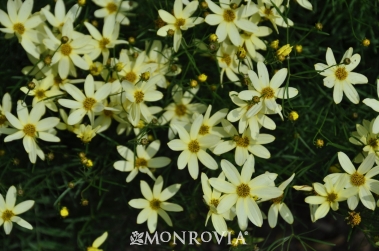 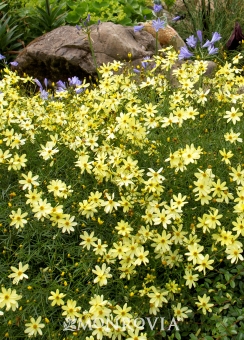 